Kringdansje : Met mijn handen , klap, klap, klapMet mijn voeten, stap , stap, stapMet mijn vinger wijs ik aan,Wie met mij mag dansen gaan : TralalalalalalaliereTralalalalalala,Tralalalalalalaliere,TralalalalalalaOchtendliedje : 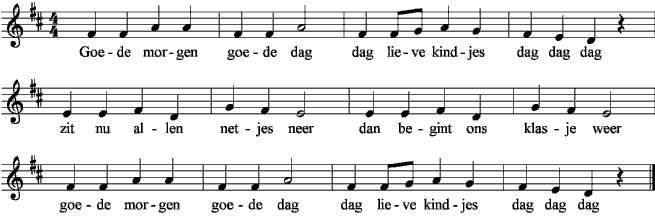 Weerliedje : 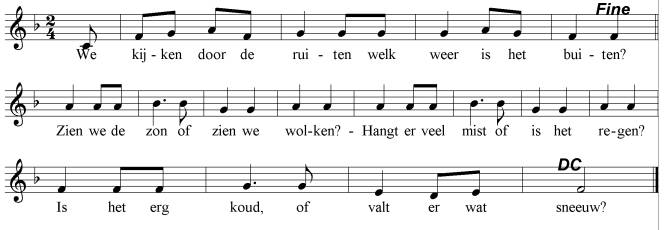 Voorleesliedje : ‘k zit zo gezellig in mijn hoekje ,Met mijn allerleukste boekje, Weet je wat ik zie,Weet je wat ik zie,Ik zal het je vertellen van je 1 2 3 